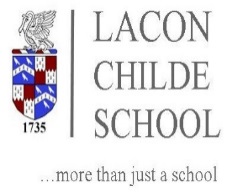 Information and Guidance for ParentsRaising the Participation AgeAfter leaving Secondary Education, all students are required to continue in education or training until their 18th birthday. There are the common routes that students can take, e.g. college, sixth form or an apprenticeship.You could support and advise your child to decide whether they wish to study or train in any of the following ways:Stay on full-time in a school, college or with a training provider (many young people also do a part time job alongside this);Work or volunteer full-time, together with part-time accredited education or training;Take up an apprenticeship or traineeship.Useful information about these routes can be found on the following website links:Parental Guide – Choosing the right college for your childhttp://www.parentadviser.co.uk/choosing-a-university-or-college/the-parent-guide-to-college-and-sixth-form-open-events.aspxParental Guide – Apprenticeshipshttps://assets.publishing.service.gov.uk/government/uploads/system/uploads/attachment_data/file/711088/Parent-Guide-Apprenticeships.pdfSupporting your child towards University Studies:It is not that long until you or your child need to consider whether they wish to continue their studies into University. The website links below will offer some guidance and clarity on how best to apply for University and which one would be the most suitable for what your child wants to study. Alternatively, you can also request a meeting with one of our Careers Team in school to discuss the best option for your child moving forward with their studies.Parental Guide 2020 – UCAS (University and College Admissions Services)https://www.ucas.com/file/325546/download?token=E7i9d-wuParental Guide on University study and student finance 2020 – https://www.savethestudent.org/student-finance/parents-guide-tips-university.htmlParental Guide and information on student loans 2020 – https://www.moneysavingexpert.com/students/student-loans-decoded/UK University Guide and Tables 2020 -https://www.theguardian.com/education/universityguideYou can also find other useful information and guidance from our ‘Useful Websites and Information’ document below. 